Water use priorities 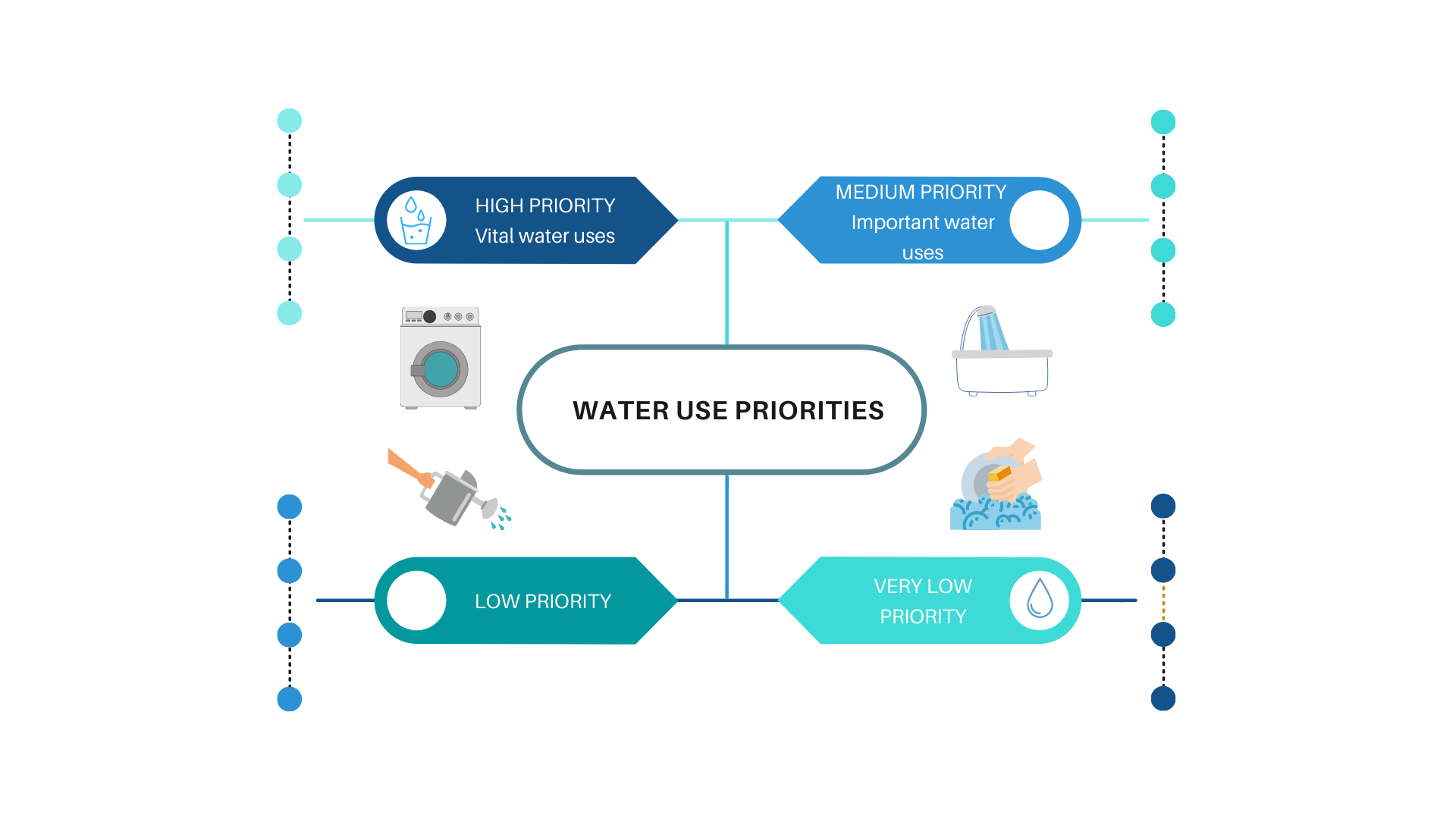 Possible answers: Water use priorities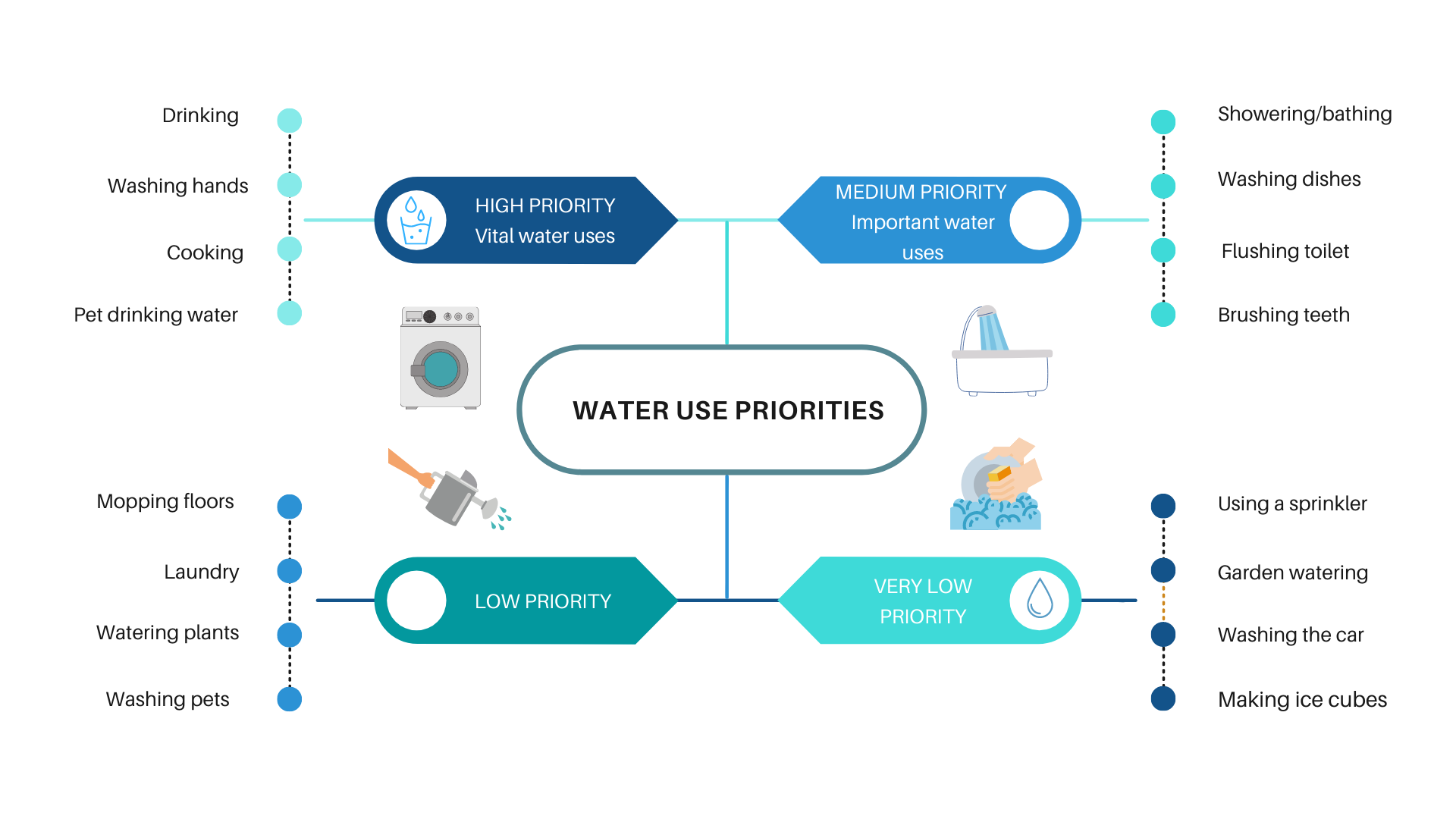 